MAT_6r_16_14. 4. 2020_OBSEGI LIKOV_Rešitvea) OSNOVNE NALOGE (za vse učence)V delovnem zvezku (73-74) reši nalogi: 9.-10.           b) NALOGE ZA TISTE, KI ŽELIJO UTRDITI ZNANJE(za večino učencev)V delovnem zvezku (74) reši nalogi: 11c., 12. in 13.            c) DODATNE NALOGEV delovnem zvezku (74) reši nalogo 15. in 16.*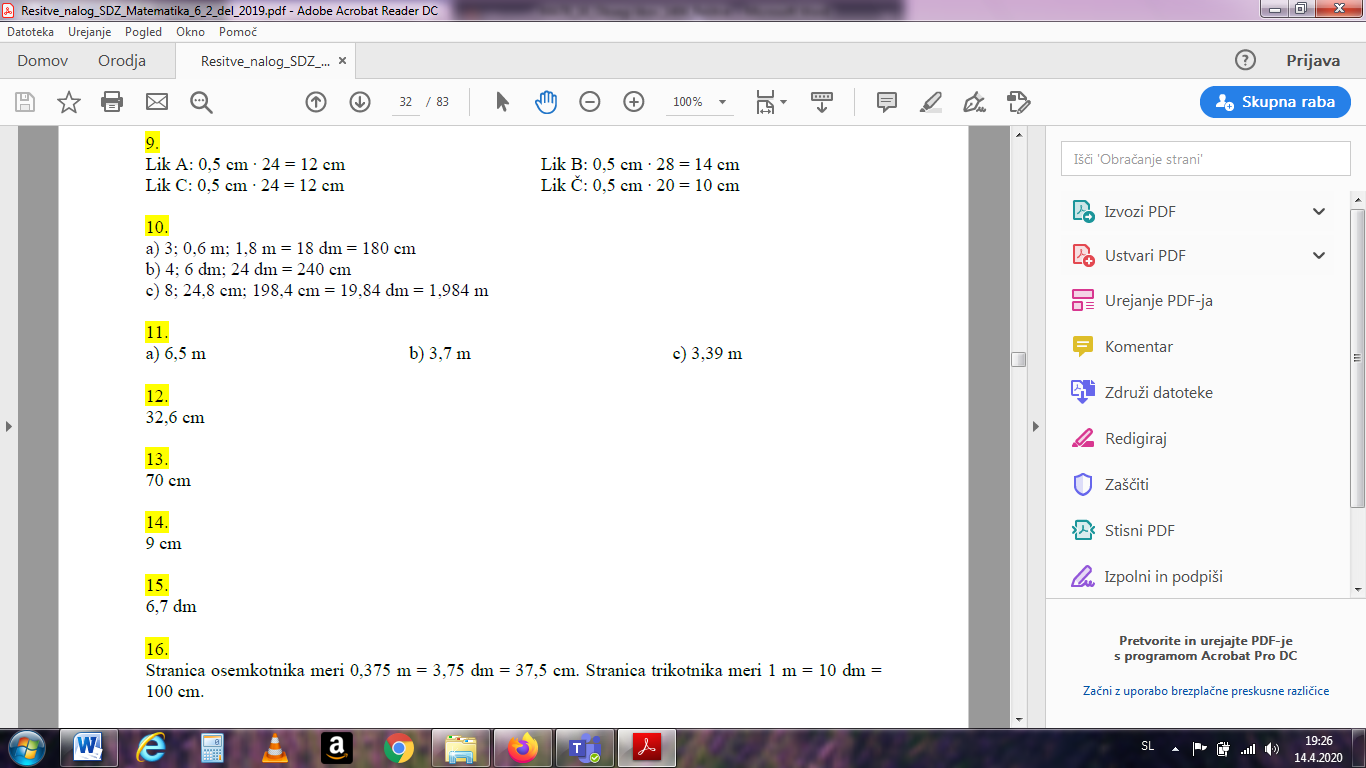 